ҠАРАР                                                                                                          РЕШЕНИЕ  16 - заседание 			                                                                           28 - созыва Об участии сельского поселенияСейтяковский сельсоветмуниципального районаБалтачевский район Республики Башкортостан в проекте  поддержки местных инициатив (ППМИ) в 2023 году	В соответствии с Постановлением Правительства Республики Башкортостан от 19 апреля 2017 года № 168 " О реализации на территории Республики Башкортостан проектов развития общественной инфраструктуры, основанных на местных инициативах", в целях содействия решению вопросов местного значения, вовлечения населения в процессы местного самоуправления,  Совет сельского поселения Сейтяковский сельсовет муниципального района Балтачевский район Республики Башкортостан  р е ш и л:1.Сельскому поселению Сейтяковский сельсовет муниципального района Балтачевский район Республики Башкортостан принять участие в 2023 году в конкурсном отборе проектов развития общественной инфраструктуры,  основанных на местных инициативах на  территории Республики Башкортостан.2.Настоящее решение вступает в силу со дня его подписания.3.Настоящее решение обнародовать на информационном стенде Администрации сельского поселения и разместить в сети общего доступа "Интернет" на официальном сайте сельского поселения Сейтяковский сельсовет муниципального района Балтачевский район Республики Башкортостан.Глава сельского поселенияСейтяковский  сельсоветмуниципального районаБалтачевский район Республики Башкортостан                                                                Э.С. Фаюршинас. Сейтяково21 октября 2022 года№ 26/57   БАШКОРТОСТАН  РЕСПУБЛИКАҺЫБАЛТАС  РАЙОНЫ МУНИЦИПАЛЬ  РАЙОНЫНЫҢ ҺӘЙТӘК  АУЫЛ СОВЕТЫАУЫЛ  БИЛӘМӘҺЕ  СОВЕТЫ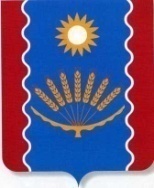 СОВЕТ СЕЛЬСКОГО  ПОСЕЛЕНИЯСЕЙТЯКОВСКИЙ  СЕЛЬСОВЕТМУНИЦИПАЛЬНОГО   РАЙОНАБАЛТАЧЕВСКИЙ  РАЙОНРЕСПУБЛИКИ БАШКОРТОСТАН